          [АРАР                                                             ПОСТАНОВЛЕНИЕ         11  =инуар     2016  й.                       № 05                      11  января    .О создании общественной инспекции по предупреждению правонарушений несовершеннолетних на территории сельского поселения Чекмагушевский сельсоветВ соответствии со ст. 16 Федерального закона №131-ФЗ от 06.10.2003г. «Об общих принципах организации местного самоуправления в Российской Федерации» и согласно Положению об общественных инспекциях по предупреждению правонарушений несовершеннолетних от 23.05.2002г., Администрация сельского поселения Чекмагушевский сельсовет муниципального района Чекмагушевский район Республики Башкортостан п о с т а н о в л я е т:Создать общественную инспекцию по предупреждению правонарушений несовершеннолетних (ОИППН) на территории сельского поселения (приложение №1).Утвердить план мероприятий общественной инспекции по предупреждению правонарушений несовершеннолетних на территории сельского поселения на 2016   год   (приложение№2).ОИППН на территории сельского поселения организовать и вести работу согласно  плану мероприятий.Считать  утратившим  силу  постановление   Администрации сельского поселения Чекмагушевский сельсовет муниципального района Чекмагушевский район Республики Башкортостан  №10  от  20  февраля   2015  года.Контроль исполнения данного постановления возложить  на  специалиста  I  категории  Гарееву Л.Ф.Глава сельского поселения                                        А.Д.ГайсинПриложение  №1к    Постановлению №05   от  11  января 2016   годаОбщественная инспекция по предупреждению правонарушений  среди несовершеннолетних на территории сельского поселения Чекмагушевский сельсоветСостав комиссии:Гайсин А.Д. – глава сельского  поселения Чекмагушевский  сельсовет, председатель комиссии;Газизова Э.А. – депутат от избирательного округа №3, директор МАУК «Чекмагушевская центральная межпоселенческая библиотека» (по согласованию),   заместитель  председателя  комиссии;Гареева Л.Ф. – специалист I  категории   Администрации сельского  поселения Чекмагушевский  сельсовет, секретарь комиссии;Ирназаров У.Р. -  депутат  от  избирательного  округа №4, заместитель главного врача по  медицинскому обслуживанию и населения  ГБУЗ «Чекмагушевская   ЦРБ» (по  согласованию),  член  комиссии;Шайдуллин И.Ф. - депутат   от  избирательного округа №6, учитель  истории  и  обществознания  МБОУ-Гимназия   села Чекмагуш (по согласованию),  член комиссии;Ханова Л.Р. – социальный педагог МБУ Молодежный центр  Чекмагушевского  района РБ (по согласованию), член комиссии; Рамазанова Д.Н. – социальный педагог МБОУ СОШ №1 (по  согласованию),  член комиссии; Шафикова Н.И. - социальный педагог МБОУ- Гимназия  села Чекмагуш  (по  согласованию), член комиссии;Гареев Д.Р., участковый уполномоченный полиции  ОУУП  и  ПДН  отдела  МВД  России  по  Чекмагушевскому  району, капитан полиции (по согласованию).Управляющий делами                                      М.М. ГимаеваПриложение  №2к    Постановлению №05   от  11  января 2016   годаПлан мероприятий работы общественной инспекции по предупреждению правонарушений несовершеннолетних в сельском поселении Чекмагушевский сельсовет муниципального района Чекмагушевский район Республики Башкортостан на 2016 годПодготовительные мероприятия.Обеспечение социально – экономической поддержки семьи.3.Обеспечение социально – правовой поддержки семьи.4.Обеспечение социально - бытовой поддержки семьи.Управляющий делами                                      М.М. ГимаеваБАШ[ОРТОСТАН  РЕСПУБЛИКА]ЫСА[МА{ОШ  РАЙОНЫ муниципаль районЫНЫ@   СА[МА{ОШ АУЫЛ СОВЕТЫ АУЫЛ  БИЛ^м^]Е ХАКИМИ^ТЕ 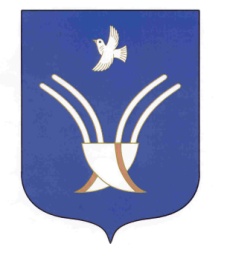 АДМИНИСТРАЦИЯ          сельского поселения ЧЕКмаГУшевский сельсоветмуниципального района Чекмагушевский район Республики Башкортостан№МероприятияДатаОтветственное лицо(по согласованию)1.Диагностические мероприятия по выявлению семей, оказавшихся в трудной жизненной ситуацииВ течение годаАдминистрация  сельского  поселения 2.Изучение проблем семей через систему патронажаВ течение годаАдминистрация  сельского  поселения, Отдел  образования, комиссия  по  делам несовершеннолетних  и защиты  их прав, Чекмагушевская   ЦРБ  (по  согласованию)3.Оказание комплекса социальных услуг семьям, оказавшимся в трудной жизненной ситуацииВ течение годаАдминистрация  сельского  поселения, Комплексный центр  социального  обслуживания  населения, Отдел образования, Чекмагушевская ЦРБ   (по  согласованию)1.Социальный патронаж семейВ течение полугодияАдминистрация  сельского  поселения2.Содействие в организации временного трудоустройстваПо мере надобностиАдминистрация  сельского  поселения, Центр  занятости  населения, Комплексный центр  социального  обслуживания  населения  (по  согласованию)1.Оказание правовой помощиВ течение годаАдминистрация  сельского  поселения2.Индивидуальные беседы участкового уполномоченного, инспектора ГДНВ течение полугодияОВД  Чекмагушевского  района  (по  согласованию)1.Оказание помощи в уходе за детьми и другими членами семьи, длительно болеющимиВ течение годаАдминистрация  сельского  поселения, Комплексный центр  социального  обслуживания  населения,  Чекмагушевская ЦРБ   (по  согласованию)2.Содействие в улучшении жилищно – бытовых условийВ течение годаАдминистрация  сельского  поселения, отдел по делам молодежи, физкультуре и спорту   (по  согласованию)3.Организация летнего отдыха и оздоровление детей из особо нуждающихся семейИюнь - августАдминистрация  сельского  поселения, Отдел образования,  Комплексный центр  социального  обслуживания  населения, Чекмагушевская  ЦРБ, отдел по делам молодежи, физкультуре и спорту    (по  согласованию)4.Помощь при оформлении пособий по уходу за ребенком, субсидий, по оплатеВ течение годаАдминистрация  сельского  поселения, Молодежный центр  (по  согласованию)5. Выявление и контроль  семей, которые не  создают   надлежащие  условия  для  воспитания, обучения  и  содержания   своих  детейВ течение годаАдминистрация  сельского  поселения